Neuer Partner ab 15. Februar:HFV und Polytan starten KooperationDer Hessische Fußball-Verband e.V. startet ab 15. Februar 2024 eine Kooperation mit dem führenden Hersteller hochwertiger und nachhaltiger Sportbelagssysteme, Polytan GmbH. Ziel der Partnerschaft ist es, die hessischen Fußballvereine umfassend über das Thema innovative und nachhaltige Kunstrasenlösungen zu informieren und sie beim Kunstrasenbau und -pflege zu unterstützen. Im Rahmen dieser Kooperation werden der HFV und Polytan gemeinsam Seminare und Beratungsangebote ausarbeiten, um den Vereinen das nötige Wissen und die Werkzeuge an die Hand zu geben, die sie für die Wahl, Installation und Wartung von Kunstrasenanlagen benötigen. Diese Initiative spiegelt das Engagement beider Organisationen wider, die Qualität der Sportinfrastruktur in Hessen zu verbessern und gleichzeitig den Fokus auf umweltfreundliche Sportstätten zu lenken.Polytan steht seit Jahrzehnten für Innovation und Qualität im Bereich der Sportbeläge. Mit einem klaren Fokus auf Nachhaltigkeit und Umweltschutz entwickelt das Unternehmen Systeme, die nicht nur leistungsstark und langlebig sind, sondern auch den ökologischen Fußabdruck optimieren.„Wir sind stolz darauf, mit dem Hessischen Fußball-Verband zusammenzuarbeiten und einen aktiven Beitrag zur Förderung des Sports und der Gesundheit in Hessen zu leisten. Diese Partnerschaft spiegelt unser Engagement wider, nicht nur Spitzenprodukte zu liefern, sondern auch als verlässlicher Partner für nachhaltige Entwicklung und Innovation im Sportsektor zu agieren“, erklärt Hans-Joachim Schaefer, einer der zwei zuständigen Gebietsleiter bei Polytan. „Gemeinsam mit dem HFV setzen wir neue Maßstäbe für die Qualität und Nachhaltigkeit von Sportstätten.“, ergänzt sein Kollege Markus Blachnik.„Nicht erst seit dem verlegten DFB-Pokalspiel in der vergangenen Woche wissen wir, welche entscheidende Rolle der Untergrund spielt, auf dem unsere Fußballerinnen und Fußballer aktiv sind. Für die Gesundheit kann es entscheidend sein, auf welchem Belag man kickt. Mit der Polytan GmbH haben wir für dieses Thema einen kompetenten Partner gewinnen können, der unseren Vereinen in diesen wichtigen Fragen zur Seite steht“, erklärte HFV-Geschäftsführer Nicolas Fink. Der HFV und Polytan planen, die ersten gemeinsamen Seminare in den kommenden Monaten anzubieten. Weitere Informationen zu diesen Veranstaltungen sowie zur Kooperation allgemein werden in Kürze auf der Website des HFV verfügbar sein.Bilder:HFV_Kooperation_01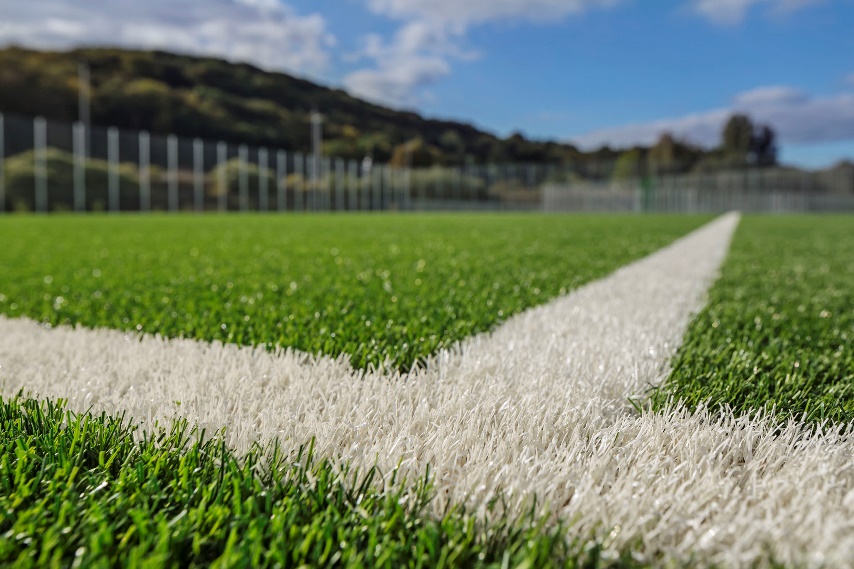 HFV_Kooperation_02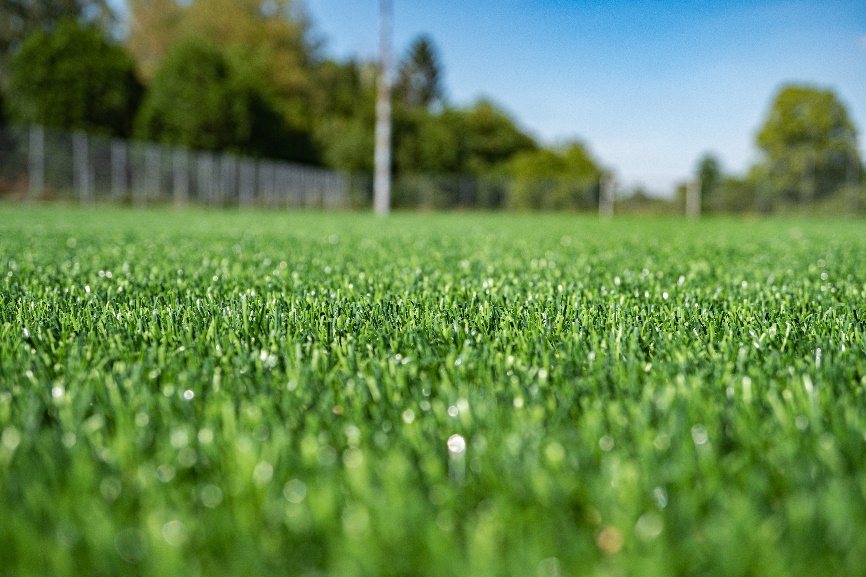 Bilder: Polytan GmbHÜber Polytan:Den perfekten Boden für sportliche Erfolge bereiten – diesen Anspruch verfolgt Polytan mit seinen Kunststoff-Sportbelägen und Kunstrasensystemen seit 1969. Hinzu kommt: Nachhaltigkeit und Umweltverträglichkeit besitzen bei Polytan seit jeher einen hohen Stellenwert – das Spektrum reicht von umweltfreundlichen Rohstoffen über Energieeinsparungen bei den Herstellungsprozessen bis hin zum Recycling der Beläge. Unter dem Motto „We make Sport. Greener.“ verbessert Polytan die Zukunft der Sportböden kontinuierlich und effektiv. So ist Polytans Green Technology-Linie (GT) das Ergebnis jahrelanger Forschung und bezeichnet eine neue Generation modernster Produkte und Verfahren, die hoch spezialisiertes Know-how mit den funktionellen und ökologischen Vorteilen nachwachsender Rohstoffe und ressourcenschonender Technologien verbindet.Das Portfolio von Polytan ist ausgelegt für Sportarten wie Fußball, Hockey, Rugby, American Football, Leichtathletik, Tennis, Multisport und Fallschutz. Neben der stetigen eigenen Entwicklung, Herstellung und dem Einbau von Sportböden zählt auch ihre Linierung, Reparatur, Reinigung, Wartung und Wiederaufbereitung zum Leistungsspektrum. Polytan bietet dabei den größten Sportflächen-Installationsverbund in Europa, dem Mittleren Osten, Asien und im pazifischen Raum. Sämtliche Produkte entsprechen den aktuellen nationalen und internationalen Normen und verfügen über alle relevanten Zertifikate internationaler Sportverbände wie FIFA, FIH, World Rugby und World Athletics. Weitere Informationen finden Sie unter https://www.polytan.de/ und https://wemakesport.polytan.de/. Kontakt Agentur: Kontakt Unternehmen: Seifert PR GmbH (GPRA)Polytan GmbH Clemens OttmersTobias MüllerZettachring 2aGewerbering 3 70567 Stuttgart86666 Burgheim 0711 / 77918-1708432 / 87-71clemens.ottmers@seifert-pr.de tobias.mueller@polytan.com 